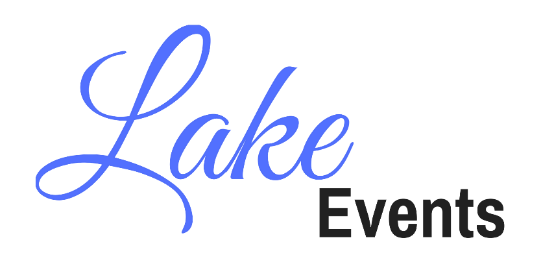 VENDOR APPLICATION:Vendor/Business Name: _______________________________________________Your Name: _________________________________________________________Address: ___________________________________________________________Contact phone number(s): _____________________________________________Website/Email address: _______________________________________________Type of Service or Product(s): __________________________________________Date(s) you are interested in: ___________________________________________________________________Amount of space you need:Single space     5’x10’  ($50)  Double space 10’x10’  ($75)Triple space    10x15’ ($100)Food truck (depending on location/availability) $150Business to Business Expos $100Mobile/Truck/Vendor/Boutique Van (depending on location/availability)Example of the type of set-up you will have:8’ table, chairs, booth, multiple tables, display racks, etc:___________________________________________________________________